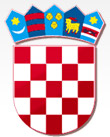           REPUBLIKA HRVATSKAŽUPANIJA PRIMORSKO GORANSKA                    GRAD CRES   GRADONAČELNIKKlasa: 940-01/16-1/3Ur.broj: 2213/02-03-03-16-3U Cresu, 23. svibnja 2016. godineGRAD CRESGRADSKO VIJEĆE- ovdje-Prijedlog Zaključka o raspisivanju javnog natječaja za prodaju nekretnine oznake č.zgr. 91/3, k.o. Beli I. Pravni temelj za donošenje ZaključkaČlanak 35. i 391. Zakona o vlasništvu i drugim stvarnim pravima (NN br. 91/96, 68/98, 137/99, 22/00, 73/00, 129/00, 114/01, 146/08, 38/09, 153/09, 90/10, 143/12, 152/14), članak 48. Zakona o lokalnoj i područnoj (regionalnoj) samoupravi (NN br. 19/13 - pročišćeni tekst) i članak 29. Statuta Grada Cresa (SN PGŽ br. 29/09 i 14/13).II. Ocjena stanja i obrazloženje ZaključkaProračunom Grada Cresa za 2016. godinu planirano je ostvarenje prihoda od prodaje nekretnina.Uvidom u zemljišnu knjigu Općinskog suda u Rijeci, Stalne službe u Malom Lošinju, utvrđeno je da je nekretnina oznake č.zgr. 91/3, upisana u z.k.ul. 1475, k.o. Beli, u naravi kuća za stanovanje – ruševina u selu Rosuje, vlasništvo Grada Cresa u cjelini. Predmetni objekt upisan je u zemljišnoj knjizi i katastarskom operatu. Oblik zemljišta na kopiji katastarskog plana ne odgovara obliku kuće na terenu te je potrebno utvrđenje građevne čestice radi usklađenja stanja u zemljišnoj knjizi i katastarskom operatu sa stanjem u naravi. Objekt je zapušten i nužna je cjelovita rekonstrukcija. Površina zemljišta iznosi 108 m2, a bruto razvijena površina objekta iznosi 207,44 m2. Prema Prostornom planu uređenja Grada Cresa (Službene novine Primorsko-goranske županije br. 31/02, 23/06 i 3/11) rekonstrukcija objekta je moguća uz zadržavanje postojeće namjene uz uvjet da se građevina ne nalazi na prostoru koji je rezerviran za infrastrukturni koridor. Građevinu je moguće revitalizirati i obnoviti u izvornom obliku poštujući gabarite izvorne građevine, uz konzervatorski nadzor projektiranja i izvedbe.Elaboratom procjene vrijednosti nekretnine stalnog sudskog vještaka u građevinarstvu Jasminke Lilić, dipl.ing.građ. iz Rijeke, Švalbina 7, izrađenog dana 18. svibnja 2016. godine, utvrđena je tržišna vrijednost predmetne nekretnine u iznosu od 183.515,02 kune.Prema čl. 391. t. 1. Zakona o vlasništvu i drugim stvarnim pravima, nekretnine u vlasništvu jedinica lokalne samouprave tijela nadležna za njihovo raspolaganje mogu otuđiti ili njome na drugi način raspolagati samo na osnovi javnog natječaja i uz naknadu utvrđenu po tržišnoj cijeni, ako zakonom nije drukčije određeno.  Sukladno odredbi članka 48. Zakona o lokalnoj i područnoj (regionalnoj) samoupravi, a s obzirom na utvrđenu vrijednost naprijed navedene nekretnine, o prodaji iste odlučuje predstavničko tijelo.Slijedom navedenog, predlaže se Gradskom vijeću Grada Cresa donošenje Zaključka o raspisivanju javnog natječaja za prodaju nekretnine zemljišnoknjižne oznake č.zgr. 91/3, upisane u z.k.ul. 1475, k.o. Beli, u naravi u naravi kuća za stanovanje – ruševina u selu Rosuje, po početnoj cijeni od 183.515,02 kune. . Procjena potrebnih financijskih sredstava za provedbu ZaključkaZa provođenje predloženog Zaključka nije potrebno osigurati financijska sredstva.IV. Tekst prijedloga Zaključka 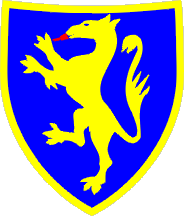 GRAD CRES             Na temelju čl. 35. i čl. 391. Zakona o vlasništvu i drugim stvarnim pravima (NN br. 91/96, 68/98, 137/99, 22/00, 73/00, 129/00, 114/01, 146/08, 38/09, 153/09, 90/10, 143/12, 152/14), čl. 48. Zakona o lokalnoj i područnoj (regionalnoj) samoupravi (NN br. 19/13 - pročišćeni tekst) i čl. 29. Statuta Grada Cresa (SN PGŽ br. 29/09 i 14/13), Gradsko vijeće Grada Cresa na sjednici održanoj dana 31. svibnja 2016. godine, donijelo je Zaključak  o raspisivanju javnog natječaja za prodaju nekretnine oznake č.zgr. 91/3, k.o. Beli I.Raspisat će se javni natječaj za prodaju nekretnine u vlasništvu Grada Cresa, zemljišnoknjižne oznake č.zgr. 91/3, z.k.ul. 1475, k.o. Beli, u naravi kuća za stanovanje – ruševina u selu Rosuje, vlasništvo Grada Cresa u cjelini, po početnoj cijeni od 183.515,02 kune, prema Elaboratu procjene vrijednosti nekretnine stalnog sudskog vještaka u građevinarstvu Jasminke Lilić, dipl.ing.građ.                                                                         II.		Ovlašćuje se Gradonačelnik Grada Cresa na provedbu postupka javnog natječaja.
 III.Ovaj Zaključak stupa na snagu danom donošenja.Klasa: 940-01/16-1/3Ur.broj: 2213/02-01-16-2U Cresu, 31. svibnja 2016. godineGradsko vijeće Grada CresaPredsjednik Marčelo Damijanjević, v.r.